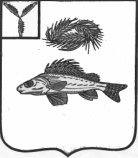 АДМИНИСТРАЦИЯЕРШОВСКОГО МУНИЦИПАЛЬНОГО   РАЙОНА САРАТОВСКОЙ ОБЛАСТИПОСТАНОВЛЕНИЕОт    17.06.2022г.   №            654                                                   г. ЕршовОб установлении особого  противопожарного режимана территории муниципального образования г. Ершов. В соответствии с Федеральным законом от 21.12.1994 г. № 69-ФЗ «О пожарной безопасности», Федеральным законом от 06.10.2003 г. № 131-ФЗ «Об общих принципах организации местного самоуправления в Российской Федерации», Постановлением Правительства Российской Федерации от 25.04. 2012 г. № 390 «О противопожарном режиме», требованиями Постановления Правительства Саратовской области  от 24.08.2006 г. № 333-П «Об утверждении Положения о порядке установления особого противопожарного режима на территории Саратовской области или ее части», в связи с повышением пожарной опасности  на территории Ершовского муниципального района, руководствуясь Уставом Ершовского муниципального района Саратовской области, администрация Ершовского муниципального района ПОСТАНОВЛЯЕТ: 1. Установить особый противопожарный режим на территории муниципального образования г. Ершов с  17 июня 2022 года.2. Рекомендовать главам муниципальных образований ЕМР:-  информировать население о соблюдении мер пожарной безопасности в лесных насаждениях, на приусадебных участках и территориях прилегающих к ним, запретить разведение костров и выжигание сухой растительности, сжигание мусора, приготовление пищи на открытом огне, углях, в том числе с использованием устройств для приготовления пищи на углях, за исключением приготовления и приема пищи в специально отведенных зонах, предусмотренных на территориях поселений и городских округов, садоводческих и огороднических некоммерческих товариществ; - принять меры по созданию патрульных групп по обнаружению и тушению природных пожаров, в том числе в выходные дни, в периоды осложнения пожарной обстановки; - организовать дежурство должностных лиц администраций сельских поселений в целях своевременного получения и передачи информации о чрезвычайных ситуациях и принятии ими своевременных мер пожаротушения;- запретить организациям, независимо от организационно-правовой формы, проведение пожароопасных работ, в том числе проведение сельскохозяйственных палов, сжигание стерни, пожнивных остатков и разведение костров на полях, сжигание мусора; - запретить в границах полос отвода и придорожных полосах автомобильных дорог, в границах полос отвода и охранных зонах железных дорог, путепроводов и продуктопроводов выжигать сухую травянистую растительность, разводить костры, сжигать хворост, порубочные остатки и горючие материалы, а также оставлять сухостойные деревья и кустарники;- проверить противопожарные разрывы и минерализованные полосы вокруг населенных пунктов, садоводческих, огороднических и дачных некоммерческих объединений граждан, учреждений отдыха, детских оздоровительных организаций, объектов экономики на соответствие установленным требованиям, в случае их отсутствия принимаются меры по их устройству; - организовать проведение субботников по сбору горючих отходов, мусора, тары и сухой растительности на территории муниципального образования;- организовать проведение подворовых обходов для ознакомления жителей с требованиями по обеспечению мер пожарной безопасности. - содержать в исправном состоянии наружное противопожарное водоснабжение, расположенное на территории населённых пунктов;- содержать в исправном состоянии пожарную и приспособленную для целей пожаротушения технику, организовать дежурство добровольных пожарных дружин.3.  Начальнику отдела образования администрации ЕМР организовать  в подведомственных учреждениях информационно-пропагандистские мероприятия на тему обеспечения пожарной безопасности. Провести дополнительные инструктажи персонала учреждений и организаций к действиям при пожаре, проверить первичные средства пожаротушения в подведомственных учреждениях. 4.  Отделу ЖКХ, транспорта и связи администрации Ершовского муниципального района подготовить информацию об установлении особого противопожарного режима для публикации статьи в газете «Степной край».5.   Филиалу ГУП СО «Облводоресурс» - «Ершовский» содержать в готовности автомобили с автоцистернами и ассенизаторские машины заполненные водой и заправленные ГСМ.6. Отделу по информатизации и программному обеспечению администрации Ершовского муниципального района Саратовской области разместить настоящее постановление на официальном сайте администрации Ершовского  муниципального района.7. Настоящее постановление вступает в силу с момента его подписания.8.   Контроль за исполнением настоящего постановления оставляю за собой.Глава Ершовского муниципального района                                     С.А. Зубрицкая